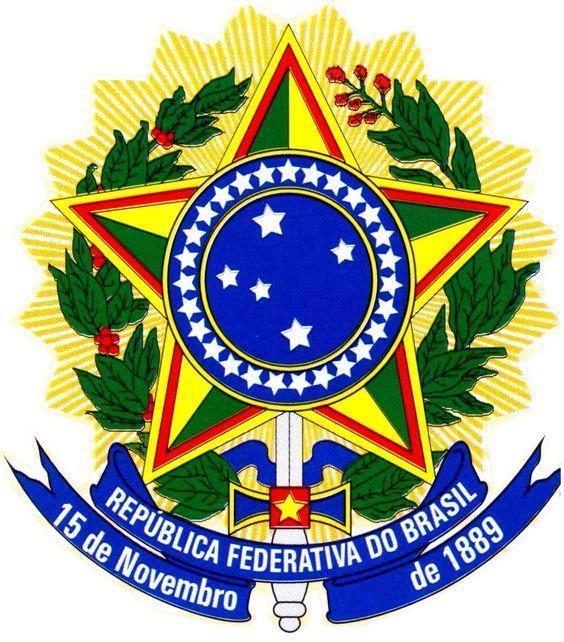 MINISTÉRIO DA EDUCAÇÃOUNIVERSIDADE FEDERAL DA INTEGRAÇÃO LATINO-AMERICANA – UNILA PRÓ-REITORIA DE GRADUAÇÃOANEXO VFORMULÁRIO PARA CARTA DE RECOMENDAÇÃO DO DOCENTE ORIENTADOREu, ______________________________________, docente no curso ______________________________, da Universidade Federal da Integração Latino-Americana, SIAPE no _______________, venho, por meio desta, afirmar a necessidade de o discente ________________________________________, do curso de ____________________________________, por mim orientado em seu Trabalho de Conclusão de Curso (  ) I; (  ) II; (  ) III; (  ) IV; (  ) V, desenvolver pesquisa de campo, ou visita técnica, ou viagens de estudos, para a realização do respectivo trabalho. A atividade proposta está contemplada na metodologia de seu Projeto de Pesquisa. Recomendo, pois, a aprovação de sua solicitação de apoio junto a essa Pró-Reitoria, conforme regras e critérios desse Edital.Observações (preenchimento opcional)________________________________________________________Local e data_________________________________Assinatura do Docente Orientador